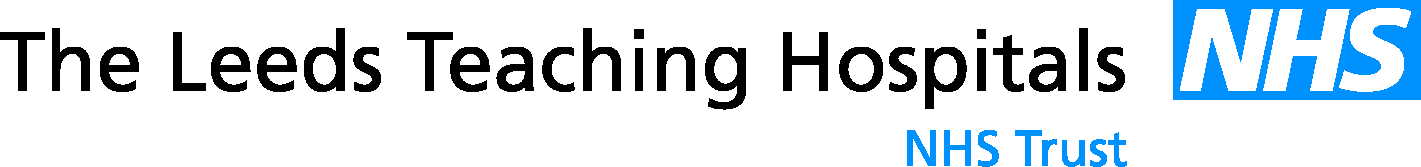 Application Form - September 2022 and January 2023 Intakes (Cohort 008 & 009)All students applying to enter the course must have the agreement and support of their Unit Matron and Education TeamNotes for Applicants/Requirements for the CourseApplication DeclarationI declare that the information on this form is correct and that I have been granted permission to apply for this programme by my line manager/unit matron.  I understand that any offer of a place is subject to the agreement and support of my manager/unit matron.  I accept that if I do not provide the evidence requested at my interview, Leeds Teaching Hospitals reserves the right to refuse me entry on to the course.Applicant signature: ______________________________  Date: ___________________________________Matron/Unit Manager SupportI agree to support (applicant name) _____________________________To attend taught lecture days at Leeds Teaching Hospitals.Matron/Unit Manager(Please sign and print name): 	___________________________________					___________________________________Clinical Educator / Unit Education Lead SupportI agree to support (applicant name) 	___________________________________I confirm the applicant has completed their Steps 1 CompetenciesClinical Educator / Unit Education Lead(Please sign and print name):			___________________________________						___________________________________Please post completed application form to:Sophie Beavors,Admin Office,J81 Offices, 2nd FloorSt James’s University Hospital,Beckett Street,Leeds Teaching Hospitals LS9 7TFOr email to s.beavors@nhs.net1. Personal Details (please complete in BLOCK CAPITALS)1. Personal Details (please complete in BLOCK CAPITALS)1. Personal Details (please complete in BLOCK CAPITALS)1. Personal Details (please complete in BLOCK CAPITALS)1. Personal Details (please complete in BLOCK CAPITALS)1. Personal Details (please complete in BLOCK CAPITALS)Title (Mr/Mrs/Ms/Miss)Surname/Family NameSurname/Family NameFirst Name(s)/Given Name(s)First Name(s)/Given Name(s)Gender Male/FemaleNationalityNationalityCountry of Permanent residence (Domicile)Country of Permanent residence (Domicile)NMC Pin Number:NMC Pin Number:Correspondence Address(This will be used for all correspondence)Postcode:Mobile number:Other contact number:Email address:Correspondence Address(This will be used for all correspondence)Postcode:Mobile number:Other contact number:Email address:Correspondence Address(This will be used for all correspondence)Postcode:Mobile number:Other contact number:Email address:Date of Birth (dd/mm/yyyy):Date of Birth (dd/mm/yyyy):Date of Birth (dd/mm/yyyy):Correspondence Address(This will be used for all correspondence)Postcode:Mobile number:Other contact number:Email address:Correspondence Address(This will be used for all correspondence)Postcode:Mobile number:Other contact number:Email address:Correspondence Address(This will be used for all correspondence)Postcode:Mobile number:Other contact number:Email address:Previous Surname (if applicable)Previous Surname (if applicable)Previous Surname (if applicable)Correspondence Address(This will be used for all correspondence)Postcode:Mobile number:Other contact number:Email address:Correspondence Address(This will be used for all correspondence)Postcode:Mobile number:Other contact number:Email address:Correspondence Address(This will be used for all correspondence)Postcode:Mobile number:Other contact number:Email address:Permanent Home Address(if different from correspondence address)Postcode:Permanent Home Address(if different from correspondence address)Postcode:Permanent Home Address(if different from correspondence address)Postcode:2. Programme Details2. Programme Details2. Programme Details2. Programme Details2. Programme Details2. Programme DetailsCritical Care Course - Fundamentals Unit and Advancing Unit60 Credits - Level 6 and Level 7Critical Care Course - Fundamentals Unit and Advancing Unit60 Credits - Level 6 and Level 7Critical Care Course - Fundamentals Unit and Advancing Unit60 Credits - Level 6 and Level 7Critical Care Course - Fundamentals Unit and Advancing Unit60 Credits - Level 6 and Level 7Critical Care Course - Fundamentals Unit and Advancing Unit60 Credits - Level 6 and Level 7Critical Care Course - Fundamentals Unit and Advancing Unit60 Credits - Level 6 and Level 7Preferred Level of study: Level 6             Level 7If Level 7 is preferred, please indicate which of the following you have:1st Degree               2:1 Degree                 Previous study at Level 7Preferred Level of study: Level 6             Level 7If Level 7 is preferred, please indicate which of the following you have:1st Degree               2:1 Degree                 Previous study at Level 7Preferred Level of study: Level 6             Level 7If Level 7 is preferred, please indicate which of the following you have:1st Degree               2:1 Degree                 Previous study at Level 7Preferred Level of study: Level 6             Level 7If Level 7 is preferred, please indicate which of the following you have:1st Degree               2:1 Degree                 Previous study at Level 7Preferred Level of study: Level 6             Level 7If Level 7 is preferred, please indicate which of the following you have:1st Degree               2:1 Degree                 Previous study at Level 7Preferred Level of study: Level 6             Level 7If Level 7 is preferred, please indicate which of the following you have:1st Degree               2:1 Degree                 Previous study at Level 7Have you previously applied for this course?   No            Yes               (Date if known)  Have you previously applied for this course?   No            Yes               (Date if known)  Have you previously applied for this course?   No            Yes               (Date if known)  Have you previously applied for this course?   No            Yes               (Date if known)  Have you previously applied for this course?   No            Yes               (Date if known)  Have you previously applied for this course?   No            Yes               (Date if known)  3. Work History3. Work History3. Work History3. Work History3. Work History3. Work HistoryJob Title and DepartmentJob Title and DepartmentHospitalNumber of Contracted HoursStart DateEnd Date4. Qualifications held4. Qualifications held4. Qualifications held4. Qualifications held4. Qualifications held4. Qualifications heldPlease list all subjects taken, whatever the result, in chronological order. Continue on a separate sheet if necessaryPlease list all subjects taken, whatever the result, in chronological order. Continue on a separate sheet if necessaryPlease list all subjects taken, whatever the result, in chronological order. Continue on a separate sheet if necessaryPlease list all subjects taken, whatever the result, in chronological order. Continue on a separate sheet if necessaryPlease list all subjects taken, whatever the result, in chronological order. Continue on a separate sheet if necessaryPlease list all subjects taken, whatever the result, in chronological order. Continue on a separate sheet if necessaryDiploma, Degree or other professional qualificationSubjectDate CompletedUniversity/collegeResultCredits (if applicable)5. English Language5. English Language5. English Language5. English Language5. English Language5. English LanguageIs your country of origin a majority English speaking country?  Yes          No If you answered No, please complete the box with details of your English Language qualification and provide a photocopy of your certificate with this application form. University requirements are an IELTS of 6.5 overall with no lower than 6 in any componentIf you answered Yes, please complete the box with details of the English Language qualification you have, e.g. GCSE, A-LevelIs your country of origin a majority English speaking country?  Yes          No If you answered No, please complete the box with details of your English Language qualification and provide a photocopy of your certificate with this application form. University requirements are an IELTS of 6.5 overall with no lower than 6 in any componentIf you answered Yes, please complete the box with details of the English Language qualification you have, e.g. GCSE, A-LevelIs your country of origin a majority English speaking country?  Yes          No If you answered No, please complete the box with details of your English Language qualification and provide a photocopy of your certificate with this application form. University requirements are an IELTS of 6.5 overall with no lower than 6 in any componentIf you answered Yes, please complete the box with details of the English Language qualification you have, e.g. GCSE, A-LevelIs your country of origin a majority English speaking country?  Yes          No If you answered No, please complete the box with details of your English Language qualification and provide a photocopy of your certificate with this application form. University requirements are an IELTS of 6.5 overall with no lower than 6 in any componentIf you answered Yes, please complete the box with details of the English Language qualification you have, e.g. GCSE, A-LevelIs your country of origin a majority English speaking country?  Yes          No If you answered No, please complete the box with details of your English Language qualification and provide a photocopy of your certificate with this application form. University requirements are an IELTS of 6.5 overall with no lower than 6 in any componentIf you answered Yes, please complete the box with details of the English Language qualification you have, e.g. GCSE, A-LevelIs your country of origin a majority English speaking country?  Yes          No If you answered No, please complete the box with details of your English Language qualification and provide a photocopy of your certificate with this application form. University requirements are an IELTS of 6.5 overall with no lower than 6 in any componentIf you answered Yes, please complete the box with details of the English Language qualification you have, e.g. GCSE, A-LevelName of English Language qualification type of test takenName of English Language qualification type of test takenAward body/college/universityAward body/college/universityDate of qualificationResult6. Personal Statement6. Personal Statement6. Personal Statement6. Personal Statement6. Personal Statement6. Personal StatementPlease provide/attach a personal statement that sets out your reasons for undertaking the course.  If you have been out of education for some time, please outline any relevant experience that may be taken into account.Please provide/attach a personal statement that sets out your reasons for undertaking the course.  If you have been out of education for some time, please outline any relevant experience that may be taken into account.Please provide/attach a personal statement that sets out your reasons for undertaking the course.  If you have been out of education for some time, please outline any relevant experience that may be taken into account.Please provide/attach a personal statement that sets out your reasons for undertaking the course.  If you have been out of education for some time, please outline any relevant experience that may be taken into account.Please provide/attach a personal statement that sets out your reasons for undertaking the course.  If you have been out of education for some time, please outline any relevant experience that may be taken into account.Please provide/attach a personal statement that sets out your reasons for undertaking the course.  If you have been out of education for some time, please outline any relevant experience that may be taken into account.7. Disability/special needs7. Disability/special needs7. Disability/special needs7. Disability/special needs7. Disability/special needs7. Disability/special needsDo you have any specific educational requirements?Yes           No         *If yes, please give details and (if appropriate) please provide supporting paperwork with the application form.Do you have a disability, impairment or medical condition?Yes             No*If yes, please give details and (if appropriate) please provide supporting paperwork with the application form.Do you have any specific educational requirements?Yes           No         *If yes, please give details and (if appropriate) please provide supporting paperwork with the application form.Do you have a disability, impairment or medical condition?Yes             No*If yes, please give details and (if appropriate) please provide supporting paperwork with the application form.Do you have any specific educational requirements?Yes           No         *If yes, please give details and (if appropriate) please provide supporting paperwork with the application form.Do you have a disability, impairment or medical condition?Yes             No*If yes, please give details and (if appropriate) please provide supporting paperwork with the application form.Do you have any specific educational requirements?Yes           No         *If yes, please give details and (if appropriate) please provide supporting paperwork with the application form.Do you have a disability, impairment or medical condition?Yes             No*If yes, please give details and (if appropriate) please provide supporting paperwork with the application form.Do you have any specific educational requirements?Yes           No         *If yes, please give details and (if appropriate) please provide supporting paperwork with the application form.Do you have a disability, impairment or medical condition?Yes             No*If yes, please give details and (if appropriate) please provide supporting paperwork with the application form.Do you have any specific educational requirements?Yes           No         *If yes, please give details and (if appropriate) please provide supporting paperwork with the application form.Do you have a disability, impairment or medical condition?Yes             No*If yes, please give details and (if appropriate) please provide supporting paperwork with the application form.8. Other specific requirements8. Other specific requirements8. Other specific requirements8. Other specific requirements8. Other specific requirements8. Other specific requirementsDo you have any other specific requirements as regards the course/study days?Do you have any other specific requirements as regards the course/study days?Do you have any other specific requirements as regards the course/study days?Do you have any other specific requirements as regards the course/study days?Do you have any other specific requirements as regards the course/study days?Do you have any other specific requirements as regards the course/study days?ApplicationsApplication forms must be sent to Sophie Beavors (address at bottom of application form) by Monday 28th February 2022.  InterviewsInterview dates are Monday 13th and Tuesday 14th June 2022. Please state in section 8 “Other specific requirements” if you are unable to make one of these dates. It may not be possible to arrange an alternate interview date after the closing date.Invites to interview will be sent via email so please supply correct email address.Programme InductionCourse Induction will take place on day 1. Students external to LTHT will be given library access at this point.Competency ElementAll students who are external to LTHT must have an approved NMC named mentor within their own area to support them through the competency process. Competency assessment should be taking place and recorded within the National Competency Framework document as the student progresses through the course.Students are responsible for the safe-keeping of their National Competency Framework document. LTHT will not provide lost/damaged documents.Academic ElementAll students will be allocated an Academic Adviser on induction to support them through the course.Submission datesFundamentals Module - Assignment submission will be identified to students on day one - induction.Advancing Module - End of course presentation - Students will be assigned a date on commencement of Advancing module.Students must ensure they are available to attend on their assigned day to deliver their presentation.